.WALK RIGHT, LEFT,, POINT SWEEP TURN, KNEES, RIGHT & LEFT & HOP ½ TURN TO THE RIGHTSIDE ROCKS, RIGHT SAILOR, LEFT SAILOR, SIDE ROCKSSTEP LEFT, TOUCH RIGHT HEEL FORWARD, TURN ¼ TURN LEFT, JUMP OUT, SHOULDERS LEFT, & RIGHT, ROLL HIPSSYNCOPATED TOE TOUCHES FORWARD (MOVING SLIGHTLY BACKWARDS), HITCH, POINTREPEATMaking My Move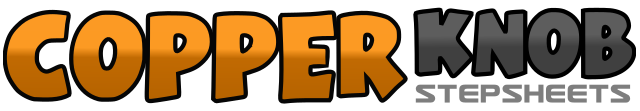 .......Count:32Wall:2Level:Intermediate.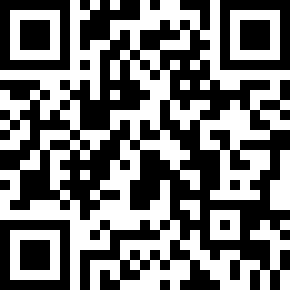 Choreographer:Heather Frye (CAN)Heather Frye (CAN)Heather Frye (CAN)Heather Frye (CAN)Heather Frye (CAN).Music:Faded - Soul DecisionFaded - Soul DecisionFaded - Soul DecisionFaded - Soul DecisionFaded - Soul Decision........1-2Walk forward right, left3&4Point right foot across left keeping toe off the floor keeping toe off the floor, sweep right foot in a circle to the right pivoting ¼ turn to the right, step right foot down beside left5&6Bend both knees & pop toward right side on a 45 degrees angle, straighten knees facing center, bend both knees & pop towards left side on a 45 degrees angle7&8Keeping knees slightly bent hop right to face center, hop with both feet ¼ turn right, hop with both feet another ¼ turn right (resume natural dance posture)1&2&Step slightly to the right and rock weight to right foot, rock weight onto left foot, rock weight onto right foot, rock weight onto left foot (rocks are in place)3&4Right sailor (cross step right behind left angling body slightly, step left to left side, step right slightly forward and to right side)5&6Left sailor (cross step left behind right angling body slightly, step right to right side, step left slightly forward and to left side)7&8Rock weight onto right foot, rock weight onto left foot, rock weight onto right foot1-2Step forward left, touch right heel forward3-4Pivot ¼ left on left foot bring right foot beside left at the same time with knees slightly bent, jump out both feet at the same time ending with feet shoulder width apart5-6Shift shoulders to the left, shift shoulders to the right7-8Roll hips from right to the left one and a half rotations bringing weight back onto left1-2Touch right toe forward with body angled to the left on a 45 degrees angle, hold&3-4Bring right foot back beside left, touch left toe forward with body angled to the right on a 45 degrees angle, hold&5Bring left foot back beside right, touch right toe forward with body angled to the left on a 45 degrees angle&6Bring right foot back beside left, touch left toe forward with body angled to the right on a 45 degrees angle&7Bring left foot back beside right, touch right toe forward with body angled to the left on a 45 degrees angle&8Hitch right knee with body remaining angled to the left on a 45 degrees angle, touch right toe forward and angle body towards the front